Уважаемые коллеги!Министерство направляет приказы Министерства просвещения Российской Федерации и Федеральной службы по надзору в сфере образования и науки:- от 18.12.2023 № 954/2117 «Об утверждении единого расписания и продолжительности проведения основного государственного экзамена по каждому учебному предмету, требований к использованию средств обучения и воспитания при его проведении в 2024 году»;- от 18.12.2023 № 955/2118 «Об утверждении единого расписания и продолжительности проведения государственного выпускного экзамена по образовательным программам основного общего и среднего общего образования по каждому учебному предмету, требований к использованию средств обучения и воспитания при его проведении в 2024 году»;- от 18.12.2023 № 953/2116 «Об утверждении единого расписания и продолжительности проведения единого государственного экзамена по каждому учебному предмету, требований к использованию средств обучения и воспитания при его проведении в 2024 году».Просим организовать ознакомление с приказами всех заинтересованных участников образовательного процесса, в том числе, через опубликование информации на официальных сайтах органов местного самоуправления, осуществляющих управление в сфере образования, образовательных организаций, реализующих образовательные  программы основного общего, среднего общего образования.Приложение: всего на 20 л. в 1 экз.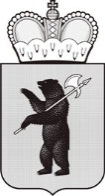 МИНИСТЕРСТВО ОБРАЗОВАНИЯЯРОСЛАВСКОЙ ОБЛАСТИСоветская ул., д. . Ярославль, 150000Телефон (4852) 40-18-95Факс (4852) 72-83-81e-mail: dobr@yarregion.ruhttp://yarregion.ru/depts/dobrОКПО 00097608, ОГРН 1027600681195,ИНН / КПП 7604037302 / 760401001__________________№______________На №           от           МИНИСТЕРСТВО ОБРАЗОВАНИЯЯРОСЛАВСКОЙ ОБЛАСТИСоветская ул., д. . Ярославль, 150000Телефон (4852) 40-18-95Факс (4852) 72-83-81e-mail: dobr@yarregion.ruhttp://yarregion.ru/depts/dobrОКПО 00097608, ОГРН 1027600681195,ИНН / КПП 7604037302 / 760401001__________________№______________На №           от           Руководителям органов местного самоуправления, осуществляющих управление в сфере образованияРуководителям государственных общеобразовательных организаций(по списку рассылки)Руководителям государственных профессиональных образовательных организаций (по списку рассылки)О направлении расписания ГИА в 2024 годуПервый заместитель министраС.В. Астафьева